SELECTMEN’S MEETING  AGENDAJanuary 12th, 20216:00PM Flag Salute 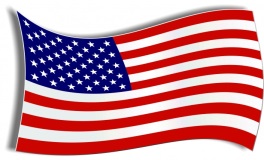 CALL TO ORDER: 6:00 PMROLL CALL: Geoff Johnson, Bill Rand, Nancy Hatch, Gerald Folster & Lee BryantDebbie Hodgins, Administrative AssistantNicole MacFarline, Town Clerk GUEST:Troy Morton, Sheriff’s – Police coverage discussionStephen Wagner, Rudman & Winchell – Silver Maple Wind ProjectEXECUTIVE SESSION: 1 M.R.S.A. § 405 (6) (G) Employee evaluationsNicole MacFarlineDeborah HodginsMINUTES:  Approve the December 7th Select Board Minutes                    ADMINISTRATIVE ASSISTANT REPORT:1.  DM&J letter – Bulky waste cleanup day 2.  Blackman Stream/Chemo PondTOWN CLERK:Appointments NoneACO REPORT: See reportCEO REPORT: See reportEDDINGTON FIRE: See letter from Holden/Eddington Fire departmentPLANNING BOARD –   December 8th, 2021 Planning Board meeting minutes – InformationalCOMPREHENSIVE COMMITTEE: - December 8th, 2021 meeting minutes- InformationalTIF COMMITTEE:December 15th, 2021 meeting minutes - InformationalOLD BUSINESS:Personnel Policy review with editsPenobscot County Police Coverage discussion – Troy MortonCredit card informationNEW BUSINESS:PUBLIC COMMENT:ADJOURNMENT:Time:Motion: